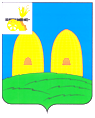 ГЛАВАМУНИЦИПАЛЬНОГО ОБРАЗОВАНИЯРОСЛАВЛЬСКОЕ ГОРОДСКОЕ ПОСЕЛЕНИЕРОСЛАВЛЬСКОГО РАЙОНА СМОЛЕНСКОЙ ОБЛАСТИП О С Т А Н О В Л Е Н И Е от  5 мая  2017 года  № 5О  проведении публичных слушаний по обсуждению  отчета об исполнении бюджета Рославльского городского поселения Рославльского района Смоленской области за 2016 год  	В целях обнародования и обсуждения отчета об исполнении бюджета Рославльского городского поселения Рославльского района Смоленской области за 2015  год, руководствуясь Федеральным законом от 06.10.2003  № 131-ФЗ «Об общих принципах организации  местного самоуправления в Российской Федерации», Уставом Рославльского городского поселения Рославльского района Смоленской области, Положением о порядке организации и проведении публичных слушаний в Рославльском городском поселении Рославльского района Смоленской области, утвержденным решением  Совета депутатов от 21.02.2006         № 19,   п о с т а н о в л я ю:1. Провести публичные слушания  по обсуждению  отчета об исполнении бюджета Рославльского городского поселения Рославльского района Смоленской области за 2016 год  (далее – публичные слушания).2. Назначить дату проведения   публичных слушаний на  23 мая  2017 года в 16 час. 00 мин.  в актовом зале  по адресу: г. Рославль,  пл. Ленина, дом № 1.       3. Утвердить прилагаемый состав организационного комитета для осуществления организации публичных слушаний.4. Предложения по отчету об исполнении бюджета  Рославльского городского поселения Рославльского района Смоленской области  за 2016 год направлять в Совет депутатов Рославльского городского поселения Рославльского района Смоленской области  до 22 мая 2017 года по адресу: г. Рославль, улица Заслонова, дом № 2, каб. № 15.       5. Организационному комитету разместить   данное  постановление и отчет об исполнении бюджета Рославльского городского поселения Рославльского района Смоленской области за 2016 год в газете «Рославльская правда» и  на официальном  сайте Администрации муниципального образования «Рославльский район» Смоленской области (http://www.roslavl.ru)    для ознакомления населения.6. Контроль за исполнением  постановления оставляю за собой.                                                                                                          М.В. СтупинаСостав организационного комитета для осуществления организации публичных слушаний  по  обсуждению отчета об исполнении бюджета Рославльского городского поселения Рославльского района Смоленской области за 2016 год и проект решения Совета депутатов  «Об исполнении                 бюджета Рославльского  городского поселения Рославльского      района Смоленской области  за  2016 год» размещены на официальном сайте Администрации муниципального образования «Рославльский район» Смоленской области (http://www.roslavl.ru).